РЕШЕНИЕСобрания депутатов муниципального образования«Себеусадское сельское поселение»О Программе  деятельности Собрания депутатов муниципального образования «Себеусадское сельское поселение» на 2018 год	Собрание депутатов муниципального образования «Себеусадское сельское поселение» РЕШАЕТ:	1. Утвердить Программу деятельности Собрания депутатов муниципального образования «Себеусадское сельское поселение» на 2017 год.	2. Считать утратившим силу решение Собрания депутатов от 29.12.2016 г. №110 «о программе деятельности Собрания депутатов муниципального образования «Себеусадское сельское поселение» на 2017 год.	3. Контроль за реализацией Программы возложить на заместителя председателя Собрания депутатов муниципального образования  «Себеусадское сельское поселение» Рябчикову Э.В.Глава муниципального образования«Себеусадское сельское поселение»,председатель Собрания депутатов                                           И.П.ВладимироваУтвержденарешением Собрания депутатов муниципального образования «Себеусадское сельское поселение»от 22 декабря  2017 года  № 138Программадеятельности собрания депутатов муниципального образования «Себеусадское сельское поселение» на 2018 год.I.Проведение заседания Собрания депутатовI кварталII.Деятельность постоянных комиссии Собрания депутатовIII. Дни депутатаIV. Организация и проведение публичных слушаний.V.Взаимодействие Собрания депутатов с депутатами Собрания депутатов МО «Моркинский муниципальный район»VI. Организация работы депутатов в избирательных округахПрием граждан.Организация встреч депутатов с избирателямиVII. Информационное обеспечение деятельности Собрания депутатов«Волаксола ялкундем» муниципальный образованийын депутатше- влакын  Погынжо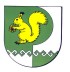 Собрание депутатовмуниципального образования«Себеусадское сельское поселение»425146, Морко район, Волаксола ял Колхозный урем, 4 тел.(83635) 9-35-87425146, Моркинский район, д.Себеусад, ул.Колхозная, д.4 тел.(83635) 9-35-87 № 138второй созыв" 22"  декабря  2017 г.№п/пМероприятияСроки проведенияОтветственные за подготовку проектовОтветственные от постоянной комиссии1.1.Отчет о деятельности Собрания депутатов МО «Себеусадское сельское поселение» первого созыва за 2017 годмартВладимирова И.П.Рябчикова Э.В.1.2.Отчет о деятельности администрации муниципального образования «Себеусадское сельское поселение» за 2017 год.мартМихайлов В.И.Рябчикова Э.В. Иванов О.А.1.3.Об исполнении бюджета муниципального образования «Себеусадское сельское поселение» за 2017 год.мартМихайлов А.Н.Виссарионов А.П.II. кварталII. кварталII. кварталII. кварталII. квартал2.1.О благоустройстве территории администрации Себеусадского сельского поселенияиюньМихайлов В.И.Яковлев В.В.2.2.Информация об исполнении бюджета муниципального образования «Себеусадское сельское поселение» за первый квартал 2018 года.июньМихайлов А.Н.Виссарионов А.П.III. кварталIII. кварталIII. кварталIII. кварталIII. квартал3.1. О работе организации, учреждений по подготовке к зимнему периоду работысентябрьМихайлов В.И.  Рябчикова Э.В.3.2. Информация об исполнении бюджета муниципального образования «Себеусадское сельское поселение» за первое полугодие 2018 годасентябрьМихайлов А.Н.Виссарионов А.П.3.3.О состоянии законности и правопорядка в МО «Себеусадское сельское поселение» за первое полугодие 2018 годасентябрьУУП (по согласованию)Иванов О.А.IV. кварталIV. кварталIV. кварталIV. кварталIV. квартал4.1.Информация об исполнении бюджета муниципального образования «Себеусадское сельское поселение» за 9 месяцев 2018 года.декабрьМихайлов А.Н.Виссарионов А.П.4.2. О бюджете муниципального образования «Себеусадское сельское поселение» на 2019 год декабрьМихайлов А.Н.Виссарионов А.П.4.3.О программе деятельности Собрания депутатов муниципального образования «Себеусадское сельское поселение» на 2019 год.декабрьДепутаты Собрания депутатовВладимирова И.П.2.1Предварительное рассмотрение вопросов повестки дня сессий Собрания депутатов, подготовка заключений по проектам решений Собрания депутатов.В течение годаПредседатели постоянной комиссииВладимирова И.П.2.2.Вся остальная работа постоянных комиссий Собрания депутатов проводится в соответствии с планами работы постоянных комиссий.В течение годаПредседатели постоянной комиссийВладимирова И.П.3.1 Тема:  «Вопросы местного значения сельского поселения согласно Федерального закона от 06.10.2003 года № 131-ФЗ «Об общих принципах организации местного самоуправления в Российской Федерации».октябрьМиткина  Э.А.Постоянная комиссия3.2.Правовая учеба депутатов Собрания депутатовпо особому плану (прилагается)Иванова Г.Н. и Миткина Э.А.Владимирова И.П.3.3Об организации отдыха и оздоровления детей, находящихся в приемных и опекунских семьяхиюньДиректор школы Постоянная комиссии по социальным вопросам4.1В целях предоставления возможности непосредственного осуществления жителями поселения местного самоуправления посредством участия в обсуждении проектов муниципальных правовых актов регулярно проводить публичные слушания по обсуждению проектов правовых актов по наиболее значимым вопросам местного значения и по вопросам, затрагивающим интересы населения МО «Себеусадское сельское поселение»В течение годаВ соответствии с положением  о публичных слушаниях в МО «Себеусадское сельское поселение»Администрация МО «Себеусадское сельское поселение»5.1.Участие депутатов МО «Себеусадское сельское поселение» в работе сессий Собрания депутатов МО «Моркинский муниципальный район»В течение года в соответствии графику проведения сессий Собрания депутатовДепутаты Собрания депутатов МО «Себеусадское сельское поселение»Председатель Собрания депутатов5.2.Участие председателя Собрания депутатов в работе сессии Собрания депутатов муниципального района.В течение годаПредседатель Собрания депутатовВладимирова И.П.5.3.Проведение совместных встреч с избирателями и приемов граждан, рассмотрение заявлений и обращений граждан В течение годаДепутаты поселенийДепутаты поселений6.1.Прием граждан депутатом в избирательном округеПо графику депутатаДепутаты, Михайлов В.И.6.2Регулярное проведение встреч депутатов с избирателями в избирательных округахНе реже 1 раза в кварталДепутаты6.3.Регистрация и ведение учета замечаний, предложений и заявлений избирателейНепосредственно во время встречидепутатыОтчеты депутатов перед избирателямиОтчеты депутатов перед избирателямиОтчеты депутатов перед избирателямиОтчеты депутатов перед избирателямиОтчеты депутатов перед избирателями6.4.Регулярное проведение отчетов депутатов перед избирателями о своей депутатской деятельностидва раза в годДепутаты6.5.Осуществление постоянного контроля за рассмотрением направляемых депутатам предложений, заявлений избирателей, принятие депутатом принятие депутатом личного участия в их рассмотрении В течение всего периода рассмотрениядепутаты7.1Отчет депутатов сельского поселения о проводимых заседаниях Собрании депутатовВ течение годаДепутаты7.2.Освещение деятельности постоянной комиссииВ течение годаПредседатель постоянной комиссийВладимирова И.П.7.3.Публикация решений Собрания депутатов в средствах массовой информацииВ течение годаМиткина Э.А.Владимирова И.П.